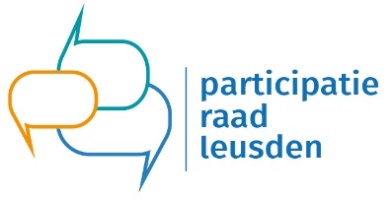 Verslag Participatieraad Leusden Maandag 16 januari 2022 van 19:00-21:00 uurLocatie: Huis van Leusden, kamer 1.18 1e etageAanwezig: Jan, Ine, Paula, KarlijnOpening.Jan opent de vergadering.Punt 7 en 8 zijn het zelfde.Verslag 8 december 2022Verslag goedgekeurd.Karlijn zal deze op de website plaatsen.Mededelingen van Mark.Het proces rondom vaststelling van het beleidskader Sociaal Domein komt volgende week aan de orde in de raadswerkgroep Sociaal Domein.Het uitgangspunt is een informatieavond (-markt en -ronde) op 9 maart, waar veel beleidsadviseurs en de portefeuillehouder aanwezig zijn om vragen te beantwoorden. Informatiemarkt is voor iedereen toegankelijk (belangstellende inwoners, belangenbehartigers en raadslenden/fractievertegenwoordigers) .Het ziet er niet naar uit dat de huidige politieke situatie (breuk in de coalitie) van invloed zal zijn , maar dat is niet helemaal voorspelbaar. Raadsvoorstel zoals het college het zal doen is neutraal. Met ondersteuning van de Participatieraad en Raad voor Cliëntenparticipatie.Inkoop2023 gesprek met de aanbieders over de gunningsleidraad (hoe de offertes eruit moeten zien) is in december afgerond. Daarna is er geen contact met aanbieders tot de afronding van de beoordeling van de inschrijvingen. Aanbieders hebben aangegeven dat ieder op eigen perceel hun aanbod zullen doen. Er zijn een ambtelijke beoordelingscommissies ingericht die de inschrijvingen inhoudelijk en financieel zullen beoordelen. Ook ambtenaren uit Leusden zijn hierbij betrokken. Er moert op beide onderdelen minimaal een voldoende worden gescoord om over te kunnen gaan tot contractering per januari 2024.In april zullen we weer opnieuw ingelicht worden en in mei  wordt verwacht dat de contracten getekend kunnen worden. Implementatie zal dan starten maar meer tijd vragen dan de 6 a 7 maanden voor de ingang van het contract.Kennismaking / introductie Paula Velders.Paula heeft zich voorgesteld aan de aanwezigen.Zij gaat 3 maanden meedraaien om te kijken of het wat voor haar is.Beleidskader Sociaal Domein / advies. Daar zijn 2 gesprekken over geweest met mensen uit de samenleving o.a. de duwgroep.Jan geeft aan dat die gesprekken met de samenleving als prettig ervaren is.Ine heeft een voorzet gegeven voor onze reactie.Het is een nota voor 4 jaar. Ine geeft aan dat ze het lastig vindt dat de toon soms scherper is dan onze eigen toon.Jan geeft Ine nog wat input om onze reactie genuanceerder te maken.Ine zorgt dat het donderdag 19 januari af is en gemaild wordt naar Mark of Esther.Vertegenwoordiging PPR bij CRL.Ine gaat namens de PPR naar de vergadering van de CRL.Reactie college m.b.t. advies WMO en Jeugdhulp.Ine geeft aan dat er in de reactie op ons advies veel herhaald werd. Het kan helderder worden uitgelegd wat er verstaan wordt onder lichte toetsing.Mark gaat aan Bram Harsmen meegeven dat Ine het niet fijn vindt dat het zo geinterpeteerd wordt.Reactie college m.b.t. advies van 24-12-2022.Zie punt 7.Vergadertijdstip PPR.Ine vraagt of de tijd van de vergadering veranderd kan worden van 15:00 tot 17:00 uur.Mark gaat een ruimte regelen buiten de beveiligde zone.De nieuwe vergadertijd gaat in tot de zomer.RondvraagKarlijn zorgt dat Paula in de groepsapp van de participatieraad toegevoegd wordt.Volgende vergadering 6 februari 2023.MaandDagOpmerking 2023Januari 16Huis van LeusdenFebruari6Huis van LeusdenMaart6Huis van LeusdenMaart20Huis van LeusdenApril17Huis van LeusdenMei8Huis van LeusdenJuni5Huis van LeusdenJuni26Huis van LeusdenJuliHuis van LeusdenAugustusHuis van LeusdenSeptember4Huis van Leusden September25Huis van Leusdenoktober9Huis van Leusdennovember6Huis van LeusdenNovember27Huis van LeusdenDecember?Als het nodig is. Datum overleggen we dan